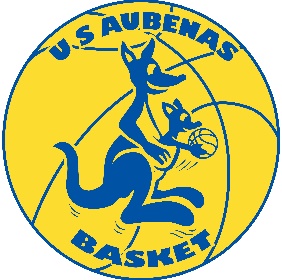 ANNEES DE NAISSANCECATEGORIESTARIFS2015-2014DUNKY1002012-2013U71352010-2011U91452008-2009U111552006-2007U131652004-2005U151652001-2002-2003 FILLESU181702002-2003 GARCONSU171702001 ET AVANT SENIORS 1702001 ET AVANTLOISIRS  100